Elément de raccordement symétrique avec joint roulant USS 180-100Unité de conditionnement : 1 pièceGamme: K
Numéro de référence : 0055.0486Fabricant : MAICO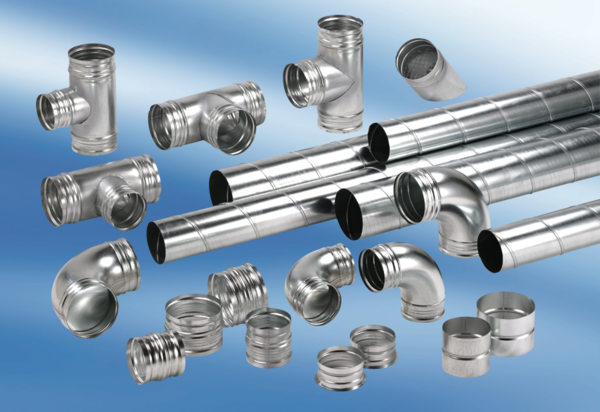 